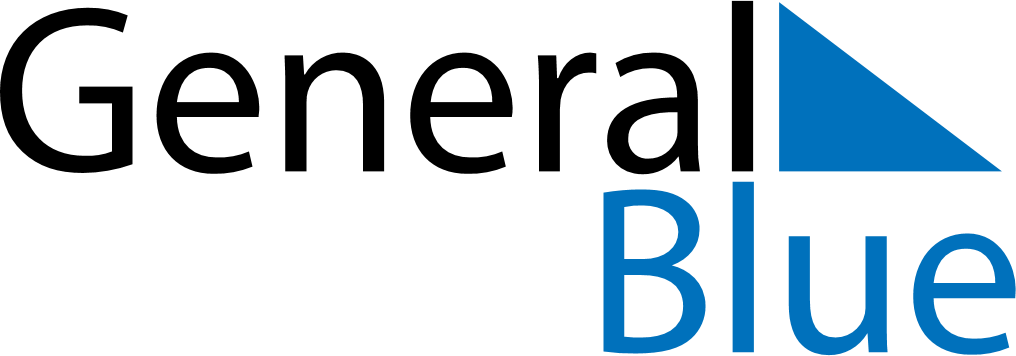 November 2022November 2022November 2022November 2022November 2022November 2022PolandPolandPolandPolandPolandPolandMondayTuesdayWednesdayThursdayFridaySaturdaySunday123456All Saints’ Day78910111213Independence Day1415161718192021222324252627282930NOTES